OGGETTO: Variazione tipo di intervento per la variante strutturale non ancora presentata.(*) campi obbligatoriIl sottoscritto*      (c.f.      ) con la presente chiede la variazione della tipologia dell’intervento nellaattivata (in compilazione) ma non ancora inviata, e associata al relativo progetto riportato in epigrafe.Nuova tipologia di intervento:     , lì      	Firmato digitalmenteDocumento informatico firmato 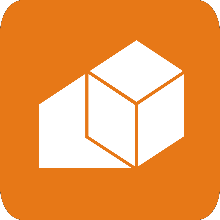 D.O.M.U.S.Alla struttura tecnica competenteREGIONE MARCHEDIPARTIMENTO INFRASTRUTTURE, TERRITORIO E PROTEZIONE CIVILEDIREZIONE PROTEZIONE CIVILE E SICUREZZA DEL TERRITORIOSETTORE RISCHIO SISMICO e SA Sisma 2016Trasmissione tramite D.O.M.U.S.Progetto n.*Comune di* Località e indirizzo*Località e indirizzo*Committente*richiesta on-line n.*      ,NUOVA TIPOLOGIA DI INTERVENTO DA RIPORTARE NELLA DENUNCIA DEI LAVORI IN VARIANTE*NUOVA TIPOLOGIA DI INTERVENTO DA RIPORTARE NELLA DENUNCIA DEI LAVORI IN VARIANTE*NUOVA TIPOLOGIA DI INTERVENTO DA RIPORTARE NELLA DENUNCIA DEI LAVORI IN VARIANTE*RILEVANTERILEVANTEa.1. gli interventi di adeguamento o miglioramento sismico di costruzioni esistenti nelle località sismiche ad alta sismicità (zona 1) e a media sismicità' (zona 2, limitatamente a valori di accelerazione ag compresi fra 0,20 g e 0,25 g);a.2 le nuove costruzioni che si discostino dalle usuali tipologie o che per la loro particolare complessità strutturale richiedano più articolate calcolazioni e verifiche, situate nelle località sismiche, ad eccezione di quelle a bassa sismicità (zone 3 e 4);a.3 gli interventi relativi ad edifici di interesse strategico e alle opere infrastrutturali la cui funzionalità durante gli eventi sismici assume rilievo fondamentale per le finalità di protezione civile, nonché relativi agli edifici e alle opere infrastrutturali che possono assumere rilevanza in relazione alle conseguenze di un loro eventuale collasso, situati nelle località sismiche, ad eccezione di quelle a bassa sismicità (zone 3 e 4);oppureoppureoppureMINORE RILEVANZAMINORE RILEVANZAb.1 gli interventi di adeguamento o miglioramento sismico di costruzioni esistenti nelle località sismiche a media sismicità (zona 2, limitatamente a valori di ag compresi fra 0,15 g e 0,20 g) e zona 3;b.2. le riparazioni e gli interventi locali sulle costruzioni esistenti, compresi gli edifici e le opere infrastrutturali di cui alla lettera a), numero 3);b.3 le nuove costruzioni che non rientrano nella fattispecie di cui alla lettera a), n. 2)b.3bis le nuove costruzioni appartenenti alla classe di costruzioni con presenza solo occasionale di persone e edifici agricoli di cui al punto 2.4.2 del decreto del Ministro delle infrastrutture e dei trasporti del 17 gennaio 2018.Nuova costruzione Nuova costruzione Costruzione esistenteCostruzione esistenteAdeguamento sismico Adeguamento sismico con soprelevazione Miglioramento sismico Intervento locale